INFORME DE GESTORIA CORRESPONDIENTE AL MES DE JUNIO 2019DIP. GABRIELA ZAPOPAN GARZA GALVÁN.JUNIO:SE ENTREGARON TRESCIENTAS DESPENSAS EN DIVERSAS COLONIAS DE LA CIUDAD.SE BRINDARON CINCUENTA Y CINCO ASESORÍAS JURÍDICAS GRATUITAS.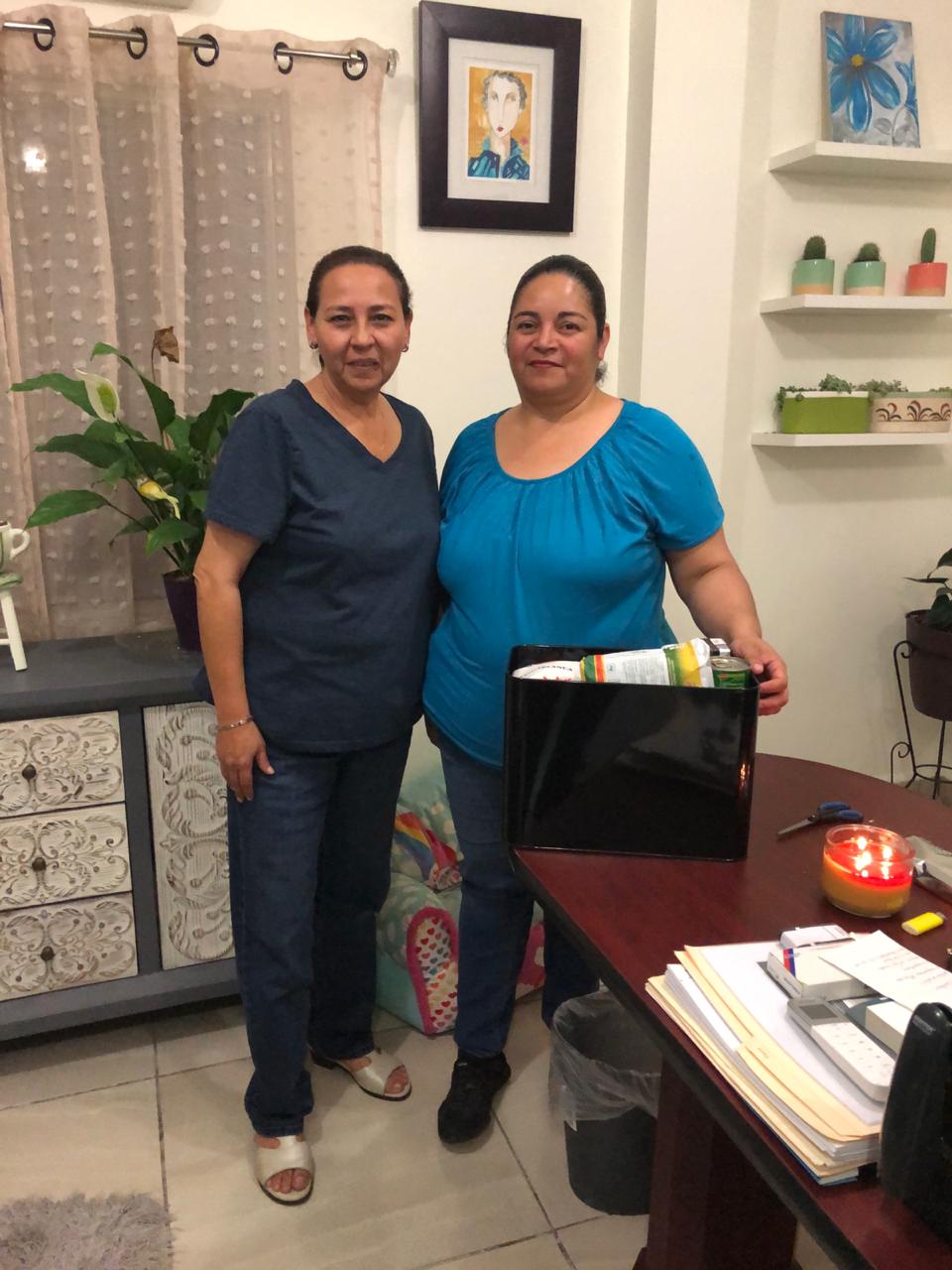 